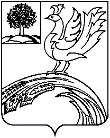       ОБЩЕСТВЕННАЯ ПАЛАТА                 ТЕРБУНСКОГО    МУНИЦИПАЛЬНОГО РАЙОНА           ЛИПЕЦКОЙ ОБЛАСТИ     РОССИЙСКОЙ ФЕДЕРАЦИИ     399540, Липецкая область,     Тербунский район, с. Тербуны, ул. Ленина, 84     Тел: 8-920-509-29-27ПРОТОКОЛ №1 пленарного заседания Общественной палатыТербунского муниципального района Липецкой областис. Тербуны                                                                                             31.08.2021 г.              На пленарном заседании Общественной палаты Тербунского муниципального района Липецкой области (далее Общественная палата) присутствовал и.о. главы администрации Тербунского муниципального района Букреев Юрий Сергеевич, начальник отдела организационно-кадровой и правовой работы администрации Тербунского муниципального района Тупикина Ирина Витальевна и 9 членов Общественной палаты:Количественный состав присутствующих членов Общественной палаты более 2/3 от утвержденного (9 человек)  - пленарное заседание правомочно.Слушали:И.о. главы администрации Тербунского района Букреева Ю.С. о необходимости избрания председательствующего.Тупикину И.В., которая предложила следующую повестку заседания:Об избрании председателя Общественной палаты, заместителя председателя Общественной палаты и ответственного секретаря Общественной палаты; Об утверждении комиссий Общественной палаты и их председателей;Об утверждении Регламента Общественной палаты;Об избрании Президиума Общественной палаты;Об утверждении Кодекса этики Общественной палаты.Голосовали: «За» - 9, «Против» - 0, «Воздержались» - 0.Решение принятоПо первому вопросу повестки: выступил Букреев Ю.С. с предложением избрать председателем Общественной палаты Абдуллаеву Викторию Сергеевну.Голосовали: «За» - 9 , «Против» - 0, «Воздержались» - 0.Решение принятоВыступила Тупикина И.В. с предложением избрать заместителем председателя Общественной палаты Бунцеву Людмилу Сергеевну. Голосовали: «За» -  9  , «Против» - 0, «Воздержались» - 0.Решение принятоВыступила  Тупикина И.В. с  предложением избрать ответственным секретарем Шашкову Елену Николаевну.Голосовали: «За» - 9, «Против» - 0, «Воздержались» - 0.Решение принятоПо второму вопросу повестки: выступил Тупикина И.В. с вопросом о формировании комиссий Общественной палаты:Комиссия по образованию.Комиссия по культуре.Комиссия по социальной политике.и предложила назначить трех  председателей комиссий:Председателем первой комиссии –  Садилину Галину Ивановну.Председателем второй комиссии –  Ульшину Евгению Васильевну.Председателем третьей комиссии – Караваеву Надежду Владимировну. Голосовали: «За» - 9, «Против» - 0, «Воздержались» - 0.Решение принятоПо третьему вопросу повестки: выступила Тупикина И.В. с предложением утвердить прилагаемый регламент Общественной палаты.Голосовали: «За» - 9, «Против» - 0, «Воздержались» - 0.Решение принятоПо четвертому вопросу повестки: выступила Тупикина И.В. с предложением избрать президиум в соответствии с Регламентом Общественной палаты. Утвердить Президиум в составе:Абдуллаева Виктория СергеевнаШашкова Елена НиколаевнаСадилина Галина ИвановнаКараваева Надежда ВладимировнаУльшина Евгения ВасильевнаГолосовали: «За» - 9, «Против» - 0, «Воздержались» - 0.Решение принятоПо пятому вопросу повестки: выступила Тупикина И.В. с предложением утвердить прилагаемый Кодекс Этики Общественной палаты.Голосовали: «За» - 9, «Против» - 0, «Воздержались» - 0.Решение принятоВсе вопросы повестки дня рассмотрены, предлагается закончить работу заседанияГолосовали: «За» 9, «Против» - 0, «Воздержались» - 0.Решение принятоПредседательствующий                                                                     Ю.С. Букреев 1Ульшина Евгения Васильевна2Аникина Наталья Анатольевна3Шашкова Елена Николаевна4Караваева Надежда Владимировна5Седых Татьяна Анатольевна6Садилина Галина Ивановна7Абдуллаева Виктория Сергеевна8Калинина Яна Сергеевна9Бунцева Людмила Сергеевна